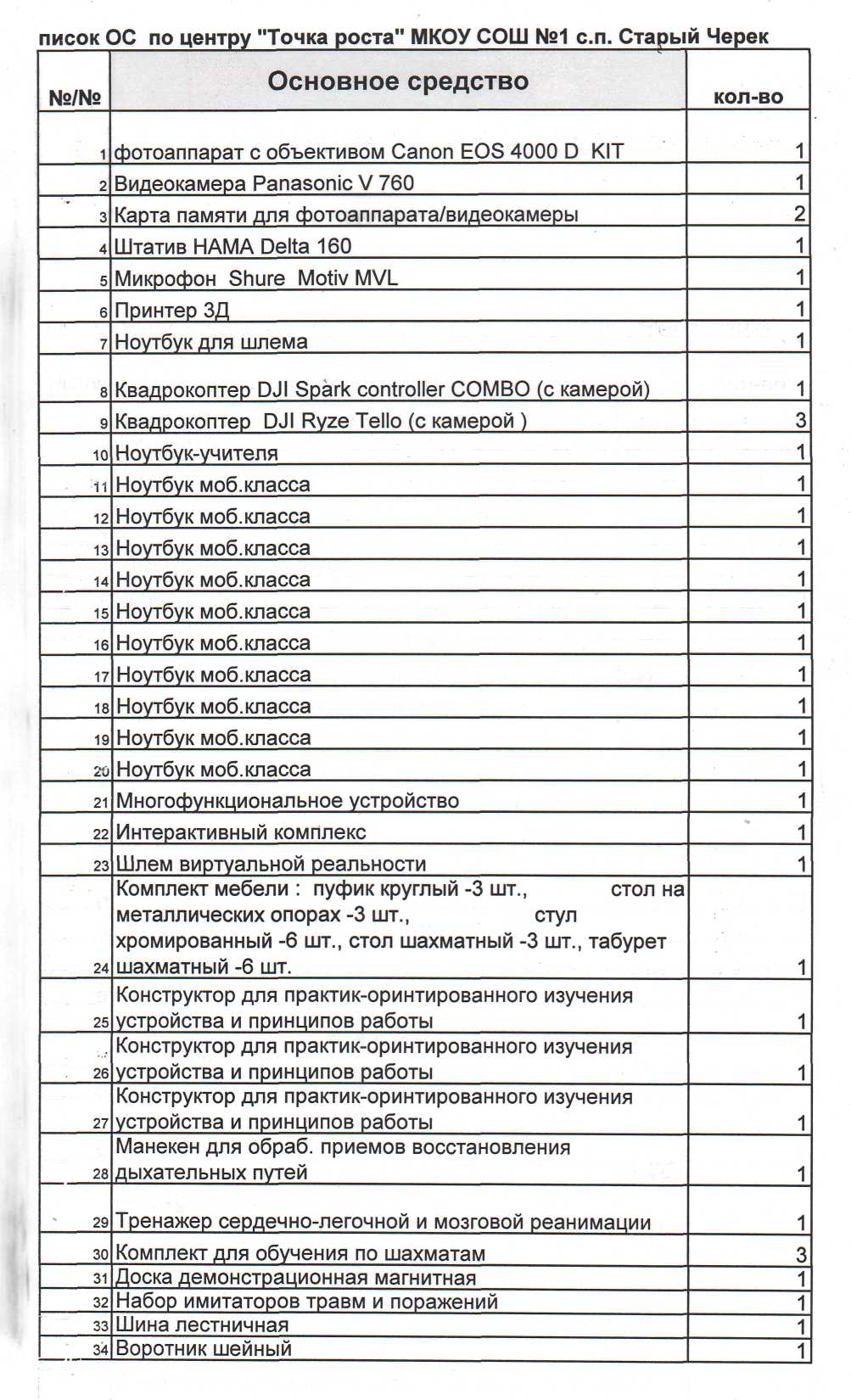 -г ■■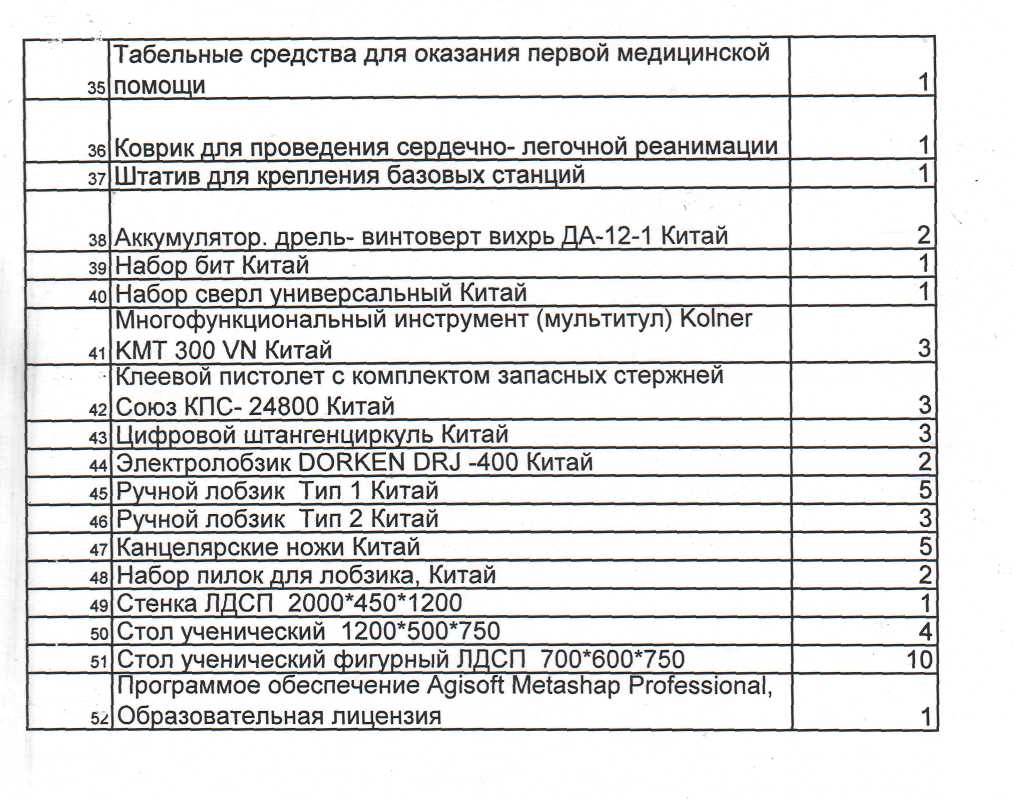 .